Продавец-кассир в GIPPOот 86 000 до 115 000 KZT на рукиТОО Begemot Almaty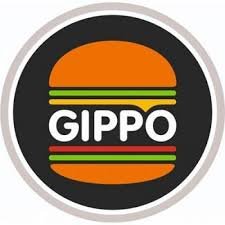 АлматыТребуемый опыт работы: 1–3 годаПолная занятость, сменный графикВ сеть быстрого питания GIPPO требуются Продавцы в дневные торговые павильоныТребования:Опыт работы в сфере обслуживанияВыпускники колледжей, ВУЗов и специалисты с опытом работыУмение работать в командеОтветственностьВежливостьУсловия:Обучение за счет компанииПолная занятость, сменный графикГрафик сменный 2/2; оплата от 86 000 тенгеГрафик сменный 5/2; оплата от 115 000 тенгеГрафик сменный 2/5; оплата от 46 000 тенгеРежим работы с 10:00 до 23:00Стабильная заработная платаЕжедневная компенсация за обед и затраты на дорогу 1750 тенгеДружный коллективВозможность карьерного ростаТрудоустройство согласно ТК РКОбязанности:Приготовление продукции Gippo по стандарту компанииСоблюдение всех Стандартов и Правил компанииПоддерживать чистоту и порядок на рабочем местеМы ждем Вас в нашу дружную команду!Ключевые навыкиумение работать в командеКонтактная информацияДуйсенбекова Айжан Газизовна+7 (747) 5429105Посмотреть 1200 резюме, подходящих к этой вакансии